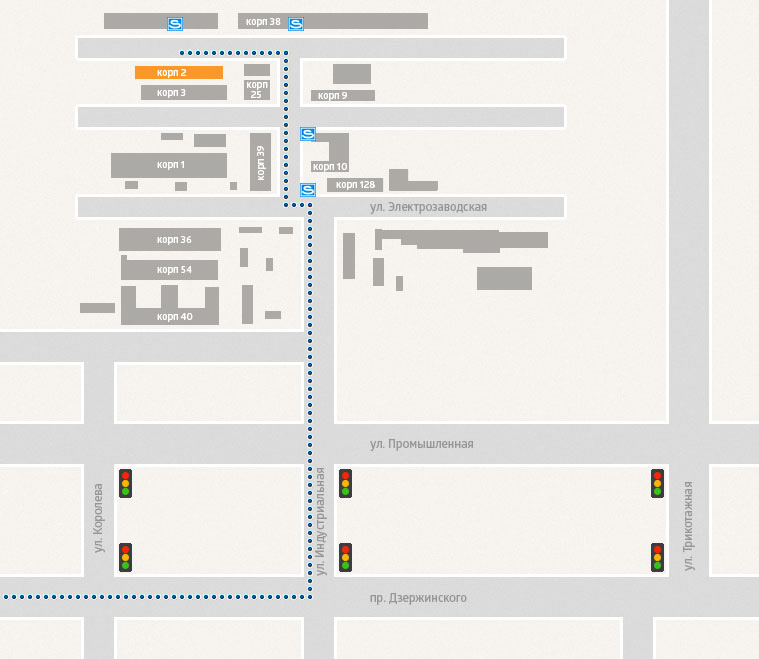 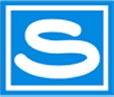   - При проезде ориентируйтесь на указатели.Режим работы: ПН - ЧТ : 8:20 - 16:50 время Новосибирское        ПТ : 8:20 - 15:50СБ, ВС : выходной+7 (383) 219 50 15+7 913 206 5519 (МТС) WhatsApp, Telegram, Viber+7 999 451 2618 (Yota)Географические координаты: 55.058789 82.959942